Friday 15th JanuaryLO: To sequence key events in the storyPlease give each event a number according to when they happen in the story. Write how Roxanne was feeling at each point in the final column.Ideas for feelings vocabulary: mortified, hopeful, excited, content, apprehensive, unloved, unsure, heartbroken, neglected.     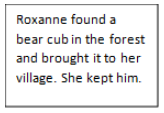 EventOrder numberHow was Roxanne feeling in this part of the story?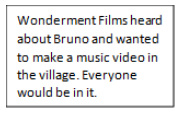 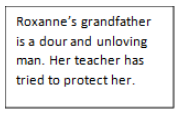 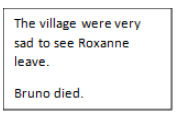 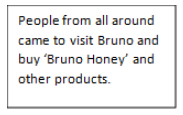 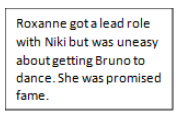 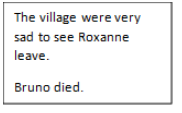 